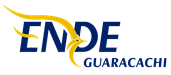 INVITACIÓN CL 195/2020La Empresa Eléctrica ENDE Guaracachi S.A., invita a personas con experiencia a presentar propuestas para:“INGENIERO CIVIL – SUPERVISIÓN/FISCALIZACIÓN”ESPECIFICACIONES TECNICAS: Las empresas interesadas en obtener los Términos de Referencia, podrán solicitarlo al siguiente correo arivadineira@egsa.com.bo a partir del día 31 de julio de 2020.PRESENTACIÓN DE PROPUESTAS: El plazo para la presentación de propuestas es el día 03 de agosto de 2020 a las 15:00 pm hora de Bolivia.FORMA DE PRESENTACIÓN: Las propuestas deberán ser presentadas debidamente ordenada y en el lugar establecido en los Términos de ReferenciaSanta Cruz, julio de 2020